Notice of application - landowner deposits under section 31(6) of the Highways Act 1980 and section 15A(1) of the Commons Act 2006 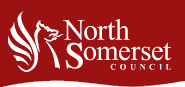  An application to deposit a map and statement under section 31(6) of the Highways Act 1980 and deposit a statement under section 15A(1) of the Commons Act 2006] has been made in relation to the land (or lands) described below and shown       (colour) on the accompanying map. An application to lodge a declaration under section 31(6) of the Highways Act 1980 has been made in relation to the land (or lands) described below and shown       (colour) on the accompanying map.This deposit may affect rights over the land described below. Deposits made under section 31(6) of the Highways Act 1980 may prevent deemed dedication of public rights of way over such land under section 31(1) of that Act. Deposits made under section 15A(1) of the Commons Act 2006 may affect the ability to register such land as a town or village green under section 15 of that Act. For more information, visit www.defra.gov.uk/rural/protected/greens.Description of the land(s) (including full address and postcode):Name of the Parish, Ward or District in which the land(s) is situated: The deposit was submitted by       (name of applicant, or on behalf of stated owner).The authority maintains a register of maps, statements and declarations deposited under section 31A of the Highways Act 1980 and section 15B of the Commons Act 2006. This register can be accessed on our website or at our Castlewood office in Clevedon.For office use only:Received:      Signed on behalf of North Somerset Council:      Name and position of signatory:      Date:      